OVER AGE/UNDER AGE POLICYAll athletes are encouraged to play at their own age group.  The Board may consider an application to play one age group up or one age group down in the following limited circumstances:There is no OMBA team at the competition level desired at the athlete’s actual age group (ie. AA)It is necessary from the Board’s perspective from a team formation/numbers standpoint.The athlete is a female player wishing to play overage (without position restrictions) as per Baseball Alberta’s allowance.The athlete is a male and who will not be permitted to play the position of a pitcher or a catcher as per Baseball Alberta rule.Other exceptional circumstance at the full discretion of the OMBA board.Olds Minor Baseball
Overage/Underage Player Application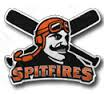 **Email completed form to oldsminorbaseball@gmail.com  
Once a decision has been made the Coordinator will contact you.**Parent’s Name:________________________________________________________________Contact Info:___________________________________________________________________Child’s Name:___________________________________________________________________Birth year:_____________________________________________________________________Level wishing to register in:________________________________________________________Number of years playing baseball:__________________________________________________Reason for request:______________________________________________________________________________________________________________________________________________________________________________________________________________________________________________________________________________________________________________________________________________________________________________________________________________________________________________________________________________________________________________________________________________________________________________________________________________________________________________________________________________________________________________FOR OLDS MINOR BASEBALL BOARD USE ONLY:

Request: 	APRROVED 		DENIED

Reason:     ______________________________________________________________________________	      _______________________________________________________________________________Date:		________________________

Signed:		___________________________		______________________________